ГРУППА  «РАЗВИВАЮСЬ ВМЕСТЕ  С МАМОЙ»( педагог – психолог  Леготкина С. В.)Чтобы помочь ребенку раннего возраста лучше овладеть своими движениями и сенсорными знаниями, важно создать интерактивную предметно-развивающую среду. Сегодня признается наличие у детей впитывающего сознания и ведущаю роль ребенка в собственном развитии, поэтому не можем недооценивать роль среды, дающей ребенку возможность впитывать информацию, впечатления и накапливать жизненный опыт. Для того, чтобы ребенок мог полноценно развиваться, ему необходима такая окружающая среда, которая позволяет в полной мере задействовать все возможности растущего человека, удовлетворяет потребность ребенка в спонтанной деятельности, дает пищу разуму и не сковывает движения. Она должна соответствовать возрастным и сензитивным возможностям и потребностям ребенка, быть строго упорядоченной, представлять в доступном для впитывания сознанием ребенка виде систему понятий и явлений окружающего мира.Группу «Развиваясь вместе с мамой» посещают  дети от 1 года до 3 лет. Часовые занятия в этой группе -  хорошая возможность постепенно адаптировать малыша к новому окружению, другим людям, к общению с ровесниками.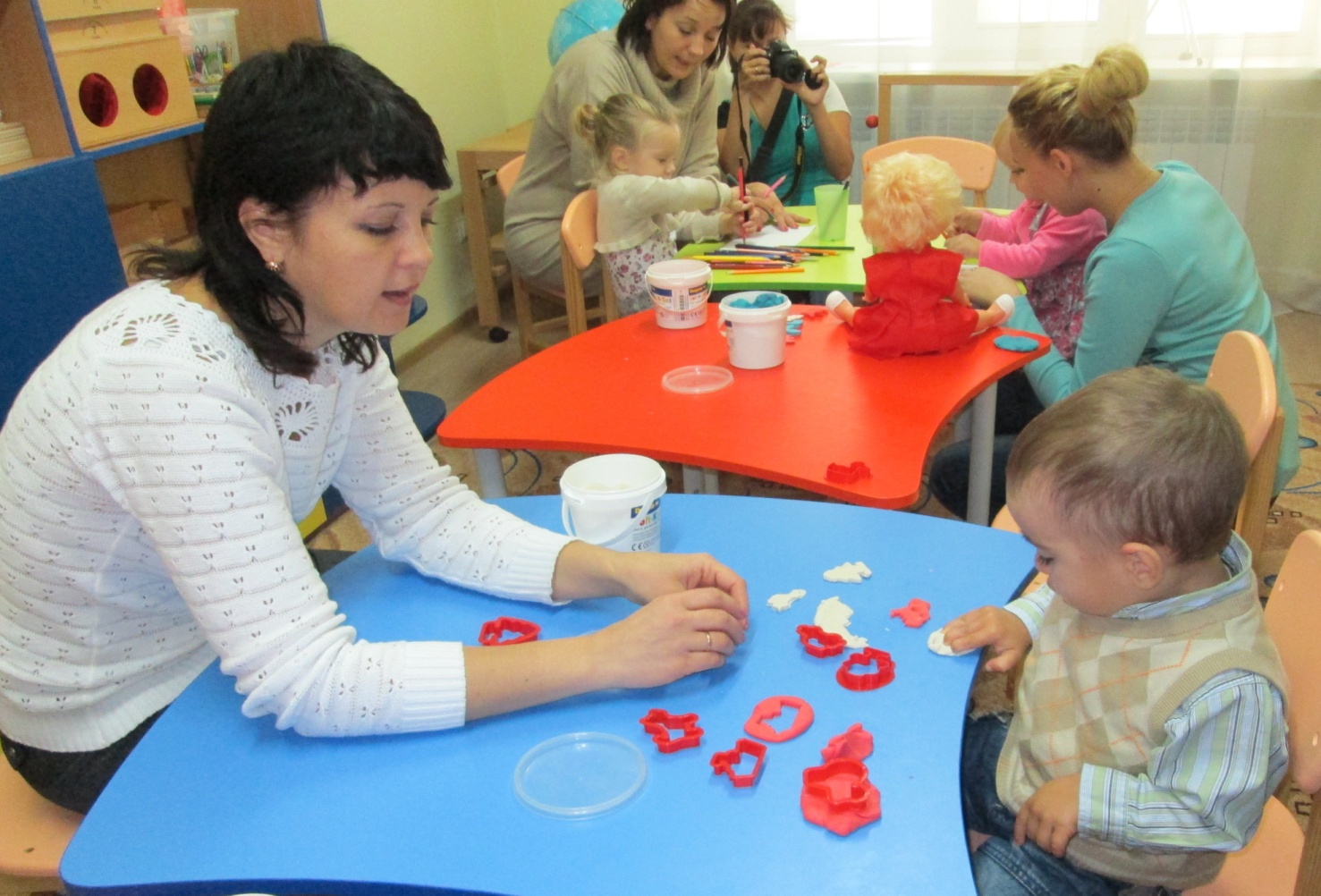 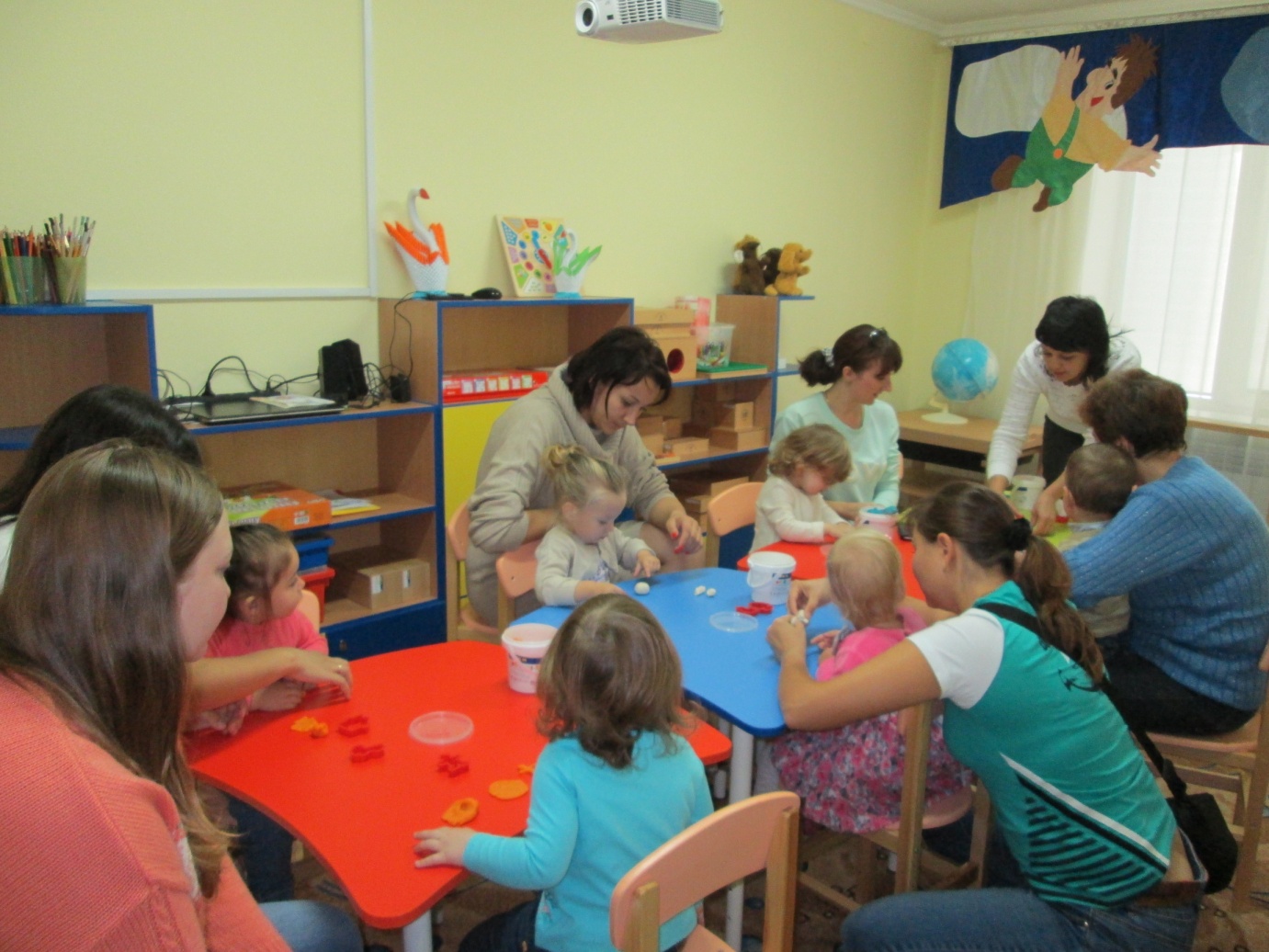 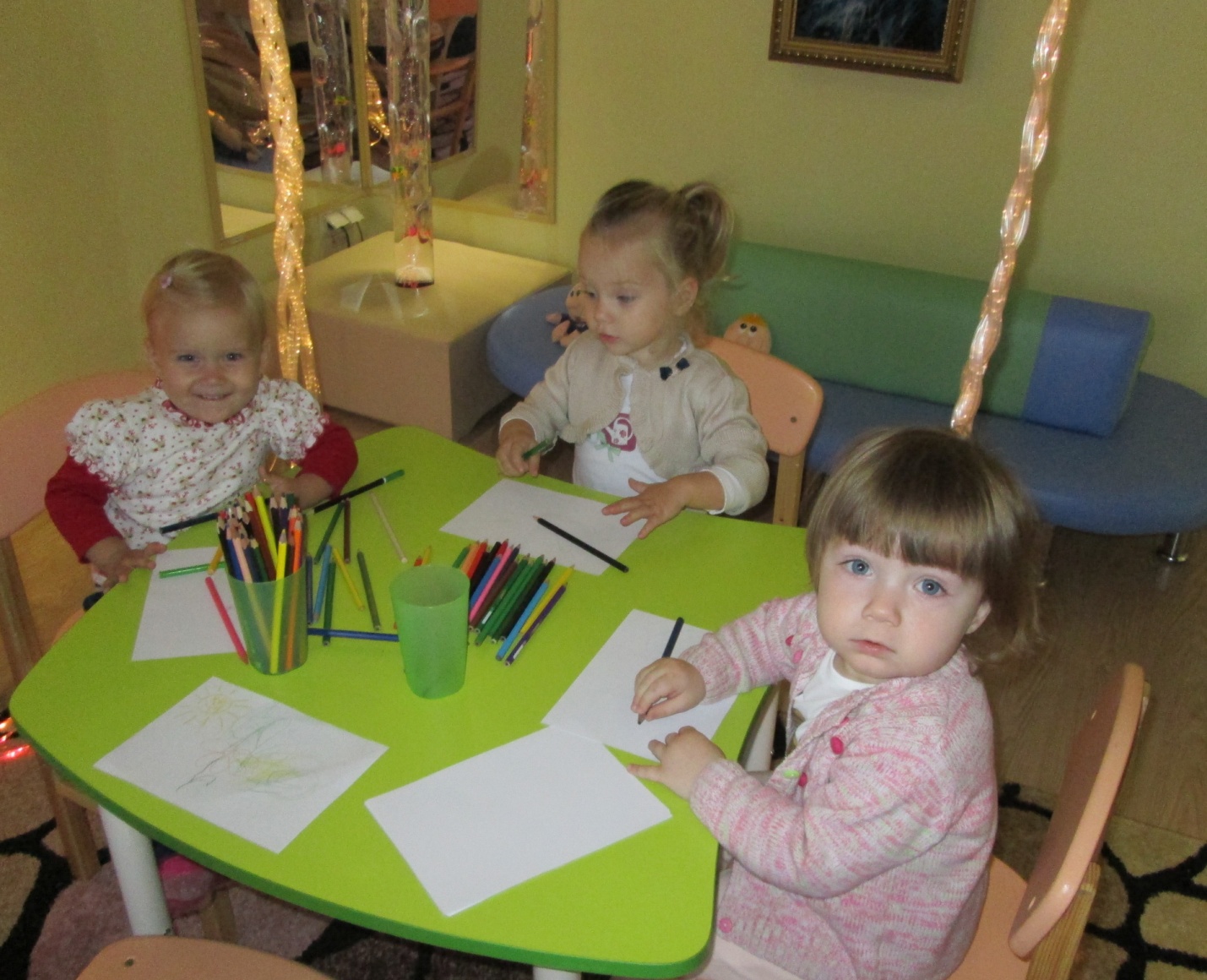 